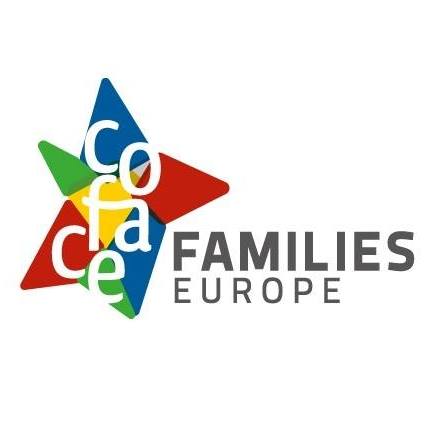 What COFACE Families Europe stands forEasy-to-read text‘Easy-to-read’ is information 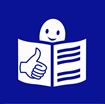 that is written in a simple and clear way so that people with intellectual disabilities and all people can understand it. You can find more information about easy-to-read at www.inclusion-europe.eu/easy-to-read. Who we areWe are ‘COFACE Families Europe’. We are an organisation that works for the rights of all families in Europe since 1958.In short, we are called ‘COFACE’. At COFACE, we want to make sure 
that all families can enjoy 
a good, healthy and safe life. 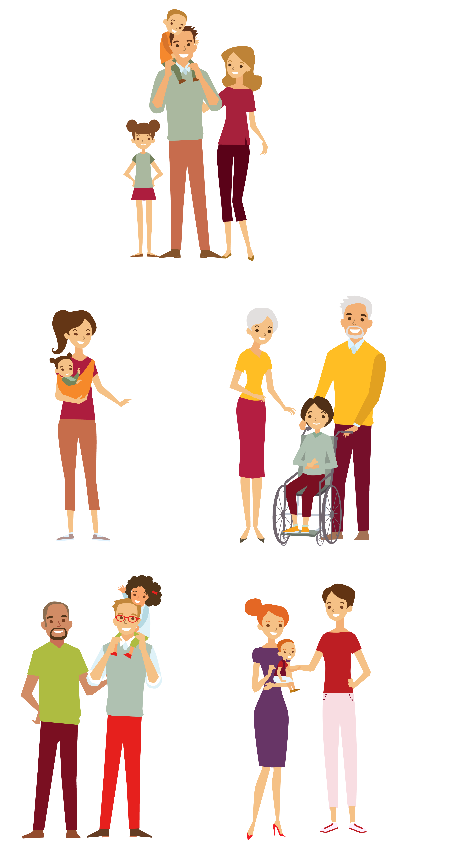 We often think of families 
as parents and children. But families can have many forms. For example, 
there are children who grow up 
only with one parent or with their grandparents. There are also children who grow up 
with two fathers or two mothers. At COFACE, we believe that:All forms of families are importantand they have the same rights. No family should be left out  just because it has a different form. Men and women are equal 
and they have the same rights and duties 
when they become parents. 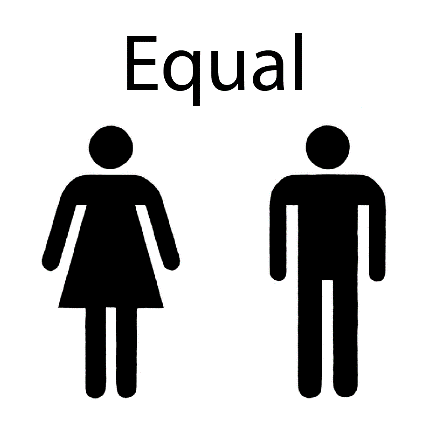 All families have the right 
to enjoy a good life. All families have the right 
to speak up for themselves. Countries should give support to families in need
so they can have a good life and take part in the community. 
It is important that family members of different ages 
can learn from each other. Our members COFACE has more than 50 members 
in 23 countries in Europe. Our members are organisations which work to help families to have a good and safe life and especially those in higher risk of being left out. For example:  Families who are very poor. Single parents who raise their child alone.Families with children with disabilities.Families who live in places away from the community and do not have easy access to hospitals and other important things. You can check the list of our members per country 
by clicking hereHow we work Once per year, we organise a big meeting with all our members. This way we can talk about important topics for families in Europe and plan our work to make things better. We call this meeting ‘General Assembly’. We also have: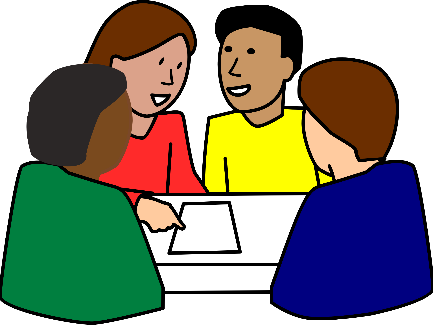 The ‘Administrative Council’. 
This is a group of people 
who make decisions for COFACE. 
The ‘Executive Bureau’This is a group of people who work 
to make sure these decisions 
are put into practice. 
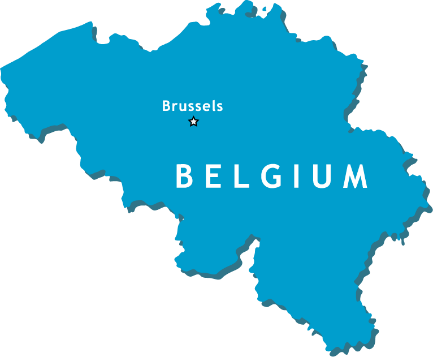 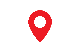 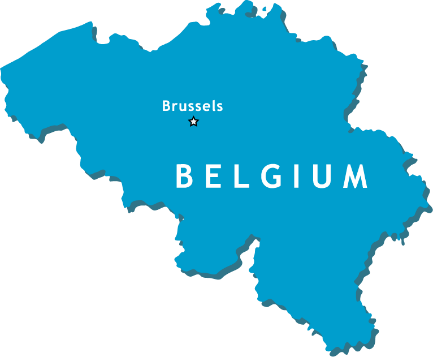 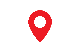 The ‘Secretariat’ This is a group of people who work 
in our office in Brussels
and do the every-day work of COFACE. In 1998, we made 
the ‘COFACE Disability Platform’.
This is a group of more than 20 organisations that came together to make things better 
for people with disabilities and their families. 
For example, they push countries to: 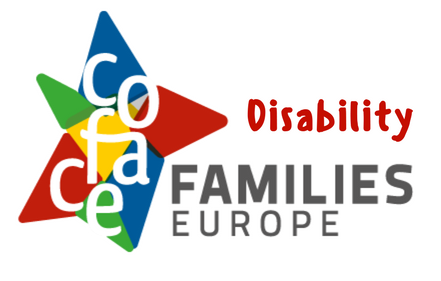 Listen to the needs 
of people with disabilities and their families
and respect their rights. Give them the right support to enjoy their lives 
and make their own choices. What we work forAt COFACE, we work to make sure that countries:Understand the needs of all families, Respect their rights, Support them to have a good life. We want to have a society 
in which all families can take part and enjoy their rights.  We want to make sure that: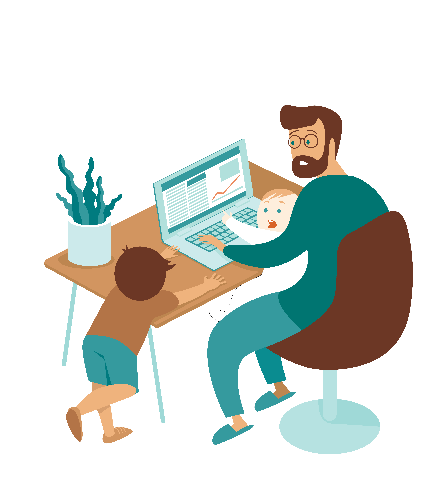 Parents who work get the right support to be able to take care of their families.For example, they should be able 
to take time off work 
when their children are sick. Women and men who are parents have the same rights and duties. It should not be expected 
only from one of them to care for their child. People with disabilities and their families get the support they need to be independent 
and make their own choices in life. 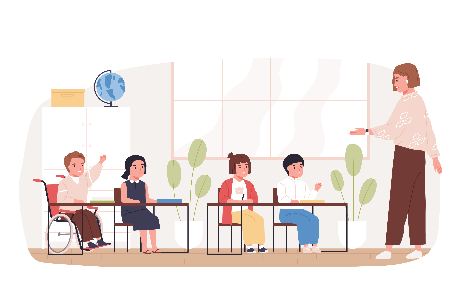 All children have the chance 
to go to school and take part in activities 
with other children. They should not be left out if they have a disability, they are poor or anything else. 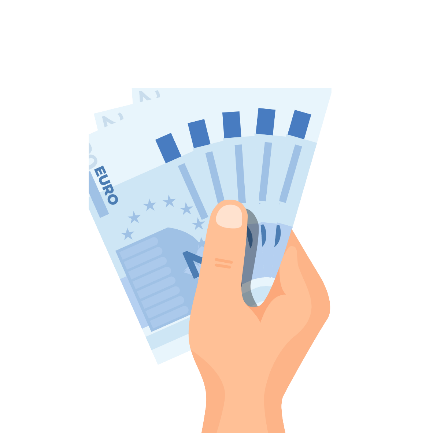 Children have the right to grow 
in a safe and healthy family and society.
Countries spend their money 
to make things better 
for their people and the planet. Countries help families in need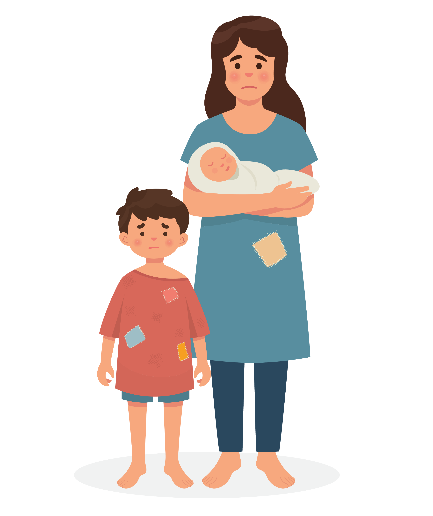 like those who are very poor or left out. All families have access to technology like computers or tablets. Using technology can help them to work, study, learn new skills 
and stay in contact with other people. Join us!At COFACE, we think it is important to come together, share our experiences and learn from each other. That is why in January 2021 we started organising the ‘Breakfast Bytes Webinars’. 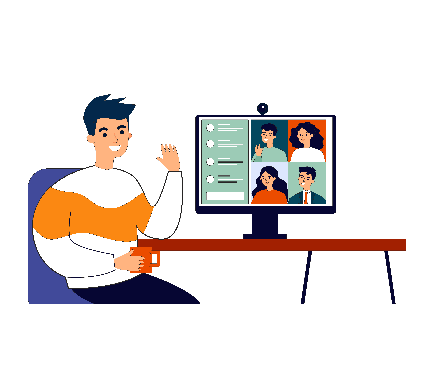 These are meetings that happen online 
every month. People working with families and children 
talk in these meetings about their experience and explain why it is important for families 
to get the right support. Everyone who is interested in these topics 
can take part in these meetings. 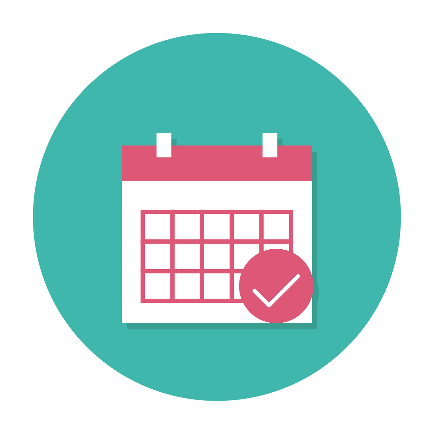 You can find more information 
about these online meetings here More informationIf you want to know more about our work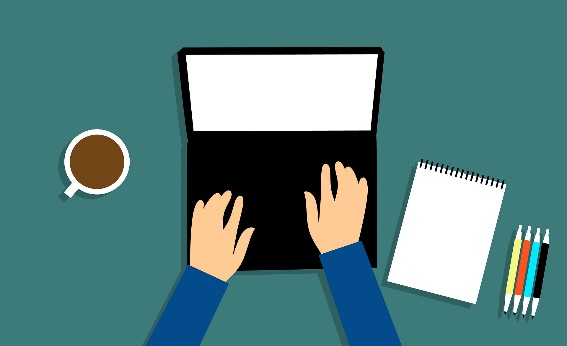 or if you have any questions, you can send us an email at secretariat@coface-eu.org. 	